        1. MAJ                                                   SOMMERFEST   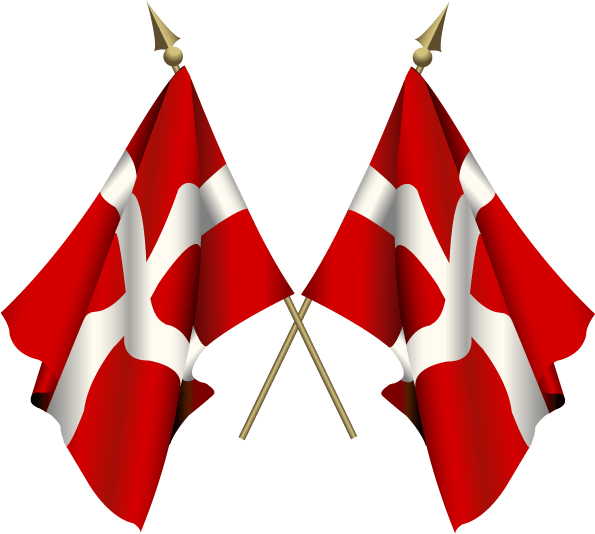 Tele Øst inviter i år til 1.maj/sommerfest som afholdes i Immerkær.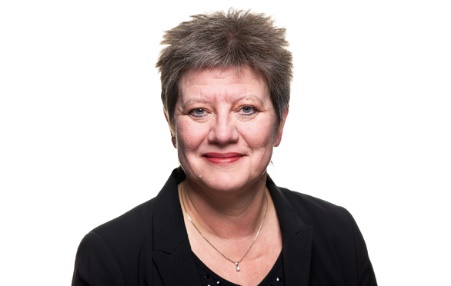 Program for dagen:Kl. 8.00 vil der være rundstykker, kaffe og the til de morgenfriske. Formand John Schwartzbach holder 1. maj tale.Hvidovres borgmester Helle Adelborg holder tale.Underholdning med live musik.	                  Ved 12 tiden vil der blive tændt op i grillen og der vil være fadøl, sodavand og sommerfesten starter.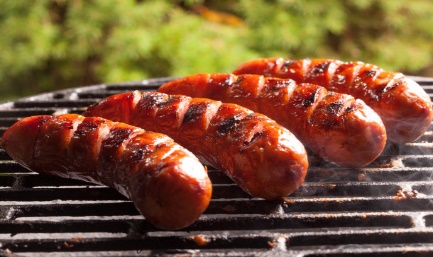 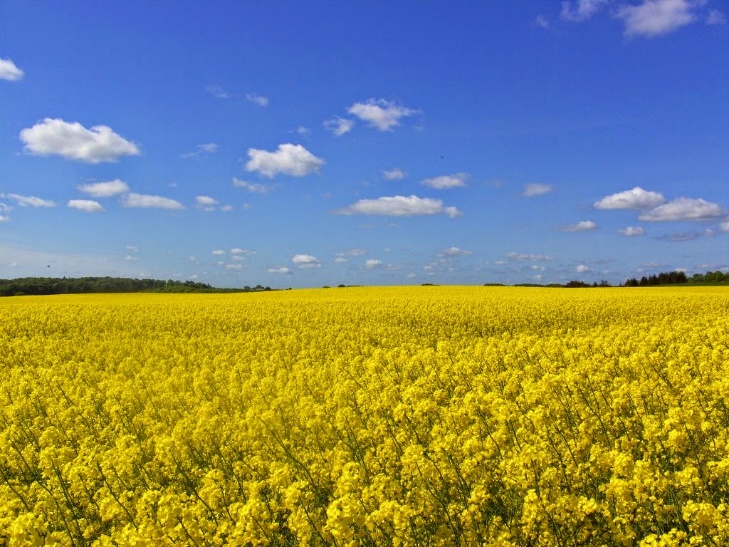 Af underholdning vil der være:                     Indendørs:Live band Udenfor vil der være underholdning:Af diverse artKl.17.00. Slut.Tilmelding senest mandag d. 17 april.Navn: _______________________________________________     Antal voksne______ Antal børn______Sæt kryds ved deltager i morgenbord ___ og/eller frokost ___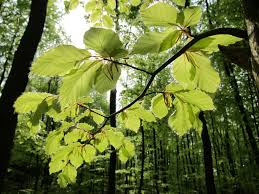 Sendes til eller mailes til: parbo@danskmetal.dkTele Øst Immerkær 42                                 2650 Hvidovre